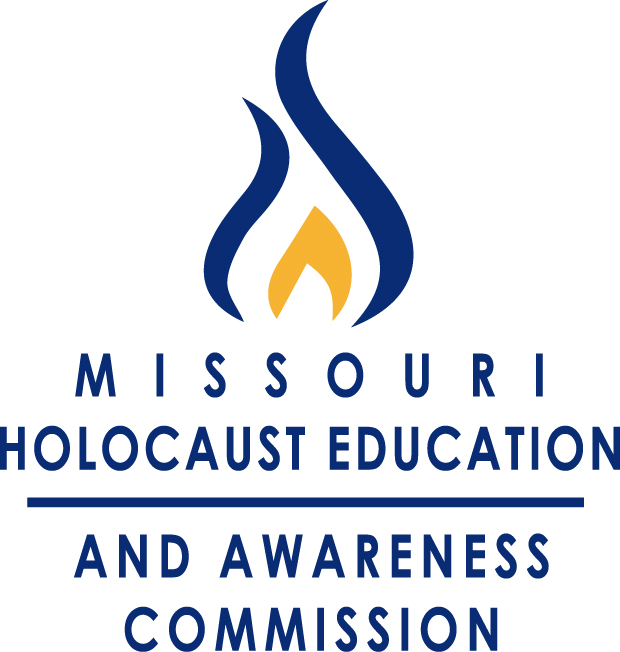 Missouri Holocaust Education and Awareness CommissionAgendaNovember 17, 2023 (Rescheduled from November 3, 2023)12:00 a.m. – 2:00 p.m.Zoom OnlyCall to OrderMission Moment – Rabbi LandaIntroduction of Sara Harrison, Department of Higher Education and Workforce DevelopmentApproval of MinutesReportsEducation – Devy Goldenberg                                     Legislation – Sam DevinkiCommunity Outreach – Dee Dee SimonHolocaust Education Sub-Committee – Lolle BoettcherUSHMM CHEC Program – Dana HumphreyOld BusinessCommission Partnership – Travis Plume and Andy MartinHolocaust Education Professional Development Workshop Recap – Dana HumphreyYom HaShoah 2024 – Devy Goldenberg/Lolle BoettcherOpen Commission Seats – Dee Dee SimonNine PBS Meeting Update – Dee Dee SimonWebsite Development – Dee Dee SimonNew BusinessMeeting with DESE – Dee Dee SimonDESE 2024 Powerful Learning Conference- Dee Dee SimonComments/AnnouncementsAdjournmentUpcoming Meetings 2024 (12:00 p.m. – 2:00 p.m.)January 5, 2024March 1, 2024May 3, 2024July 5, 2024September 6, 2024November 1, 2024Join Zoom Meeting
https://us02web.zoom.us/j/89054797829?pwd=b3Q2bkM0VnpzKzhKZHBReG05MFFHUT09